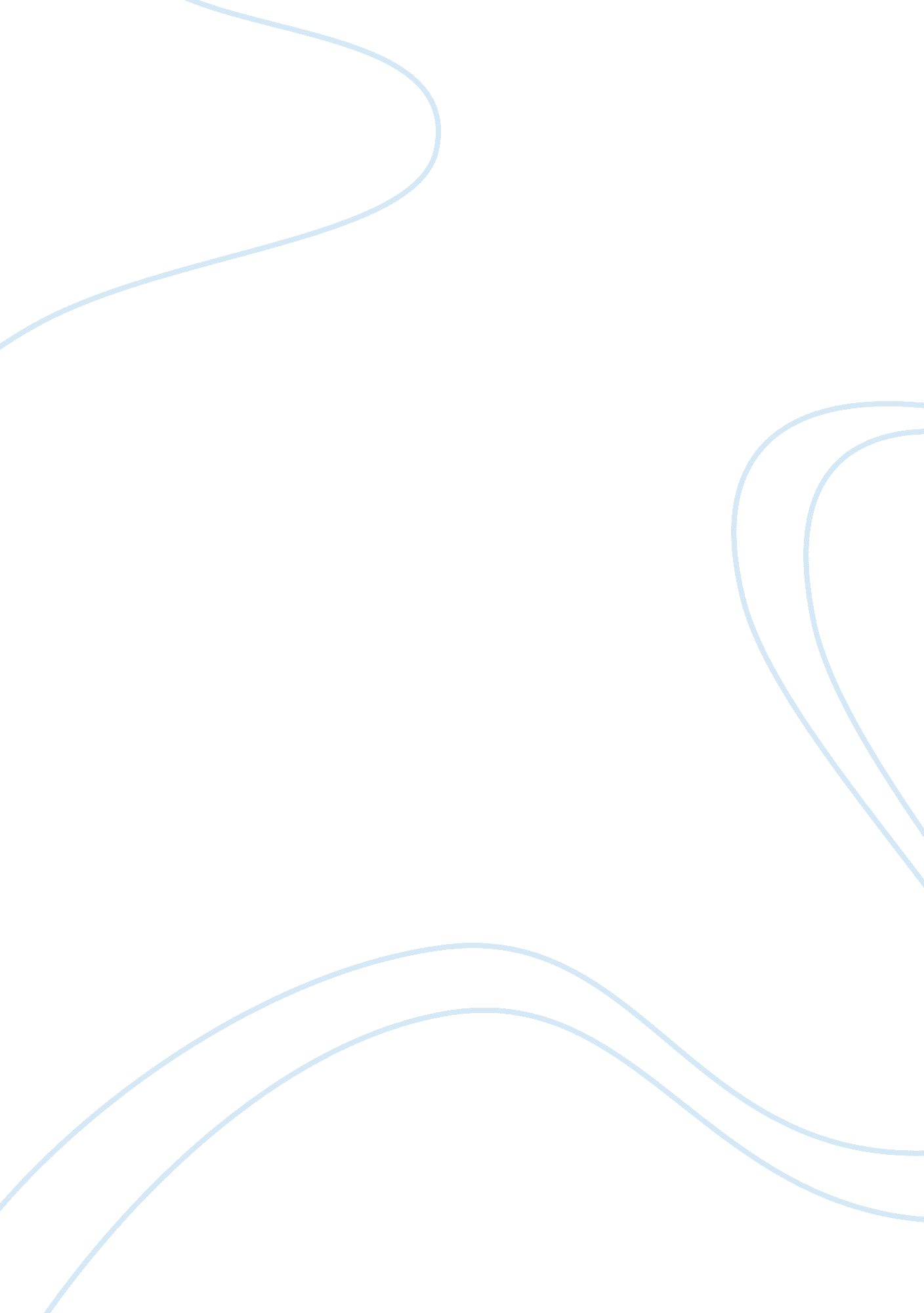 Analyze tone and or voiceLinguistics, English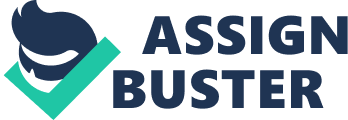 Analyze tone &/or voice Task Tone/voice analysis Tone plays an important role in streamlining any work of literature. It helps question language, formality and complexity or simplicity. Indeed, tone is inevitable among many writers. Despite its common nature, it cannot shape the structure and intention if not applied correctly. In chores, an informal tone prevails. Nevertheless, some writers also prefer incorporating both formal and informal tones. Evidently, this is to make use of erudite components while at the same time putting into perspective the external environment. The writer is in the verge of enlisting his disinterest in handling various activities within the house. The structure of his lamentation takes no recognised style, instead a chronological presentation of all worse items appears. It has a logical flow of events from the outside environment to the bedroom. 
Tone creates an interface between arguments and audience. It is through tone that suspense gets realised. In many instances, writers can manipulate tone to achieve various themes and ultimately the mood. The right words applied at the correct scenes can create a perceived tone. For instance, in chores, the writer has used many personal pronouns to produce an informal Tone. Furthermore, he uses direct interpretations to signify the naivety despite the successful piece. A peculiar and distinctive voice can work positively towards initiating a successful tone. In order to expand tone and voice in writing, it is vital to read voraciously and expand vocabulary. Last but most importantly, poor writing habits discourage proficient tones. It, therefore, is vital to encourage good writing habits that observe all the rules of writing. 